MIUR –UFFICIO SCOLASTICO REGIONALE PER IL LAZIO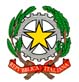 ISTITUTO COMPRENSIVO STATALE“DANIELE MANIN”Via dell’Olmata, 6 – 00184 RomaTel./fax 0648907867 – rmic81400t@istruzione.it – rmic81400t@pec.istruzione.itCod.fisc.: 97100420583 – Cod.Mecc.:rmic81400t Sito Web:danielemanin.gov.itINDICE DI TEMPESTIVITA’ DEI PAGAMENTI 2015In attuazione dell’art.33 del D.Lgs n.33/2013, si pubblica l’indice di tempestività dei pagamenti, relativamente alle fatture liquidate dal 01/01/2015 al 30/09/2015L’indicatore - è la media aritmetica dei tempi di pagamento calcolati come distanza di giorni (compresi festivi) tra la data di emissione del mandato di pagamento e la data di scadenza della fattura.L’indicatore di tempestività dei pagamenti è definito in termini di ritardo medio di pagameto ponderato in base all’importo delle fatture.Tale numero sarà preceduto rispettivamente:da un segno – (meno), in caso di pagamenti avvenuti mediamente in anticipo rispetto alla scadenza delle fattura;da un segno + (più), in caso di pagamento avvenuto mediamente in ritardo rispetto alla data di scadenza delle fatture.Roma, lì 20 gennaio 2016Prot.n.121/r2TRIMESTRENUMERO FATTUREIMPORTO PAGATOTEMPO MEDIO (media ponderata su base trimestrale) di pagamento in gg.1° trimestre20€ 10.295,03  9,222° trimestre42€ 80.581,0516,253° trimestre10€ 13.999,5722,134° trimestre24€ 15.562,952,67ANNO 201596€ 119.562,0114,52